Publicado en Murcia el 18/06/2019 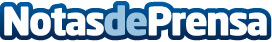 ELPOZO BIENSTAR donará a tres ONG hasta 15.000 euros por la compra de sus solucionesLos consumidores pueden elegir entre FESBAL, Pequeño Deseo y Menudos Corazones para el reparto de los fondosDatos de contacto:Comunicación Grupo FuertesNota de prensa publicada en: https://www.notasdeprensa.es/elpozo-bienstar-donara-a-tres-ong-hasta-15-000 Categorias: Nacional Murcia Solidaridad y cooperación Recursos humanos Consumo http://www.notasdeprensa.es